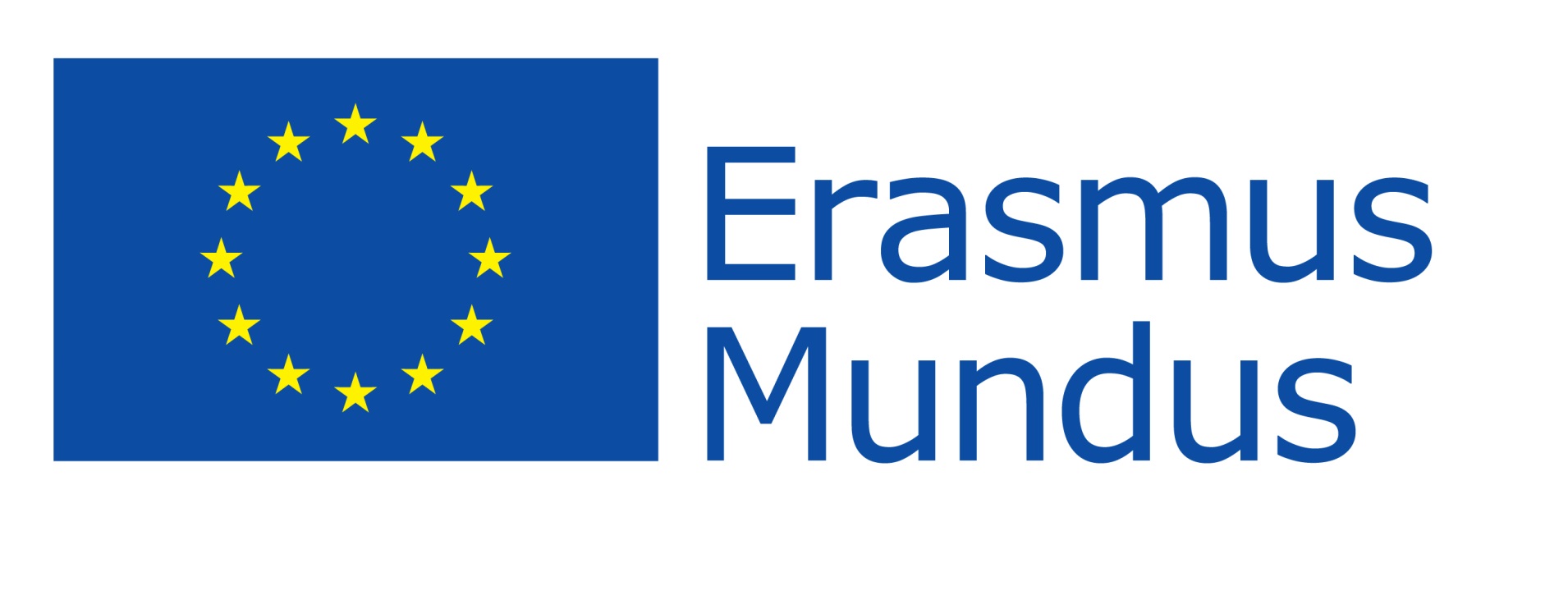 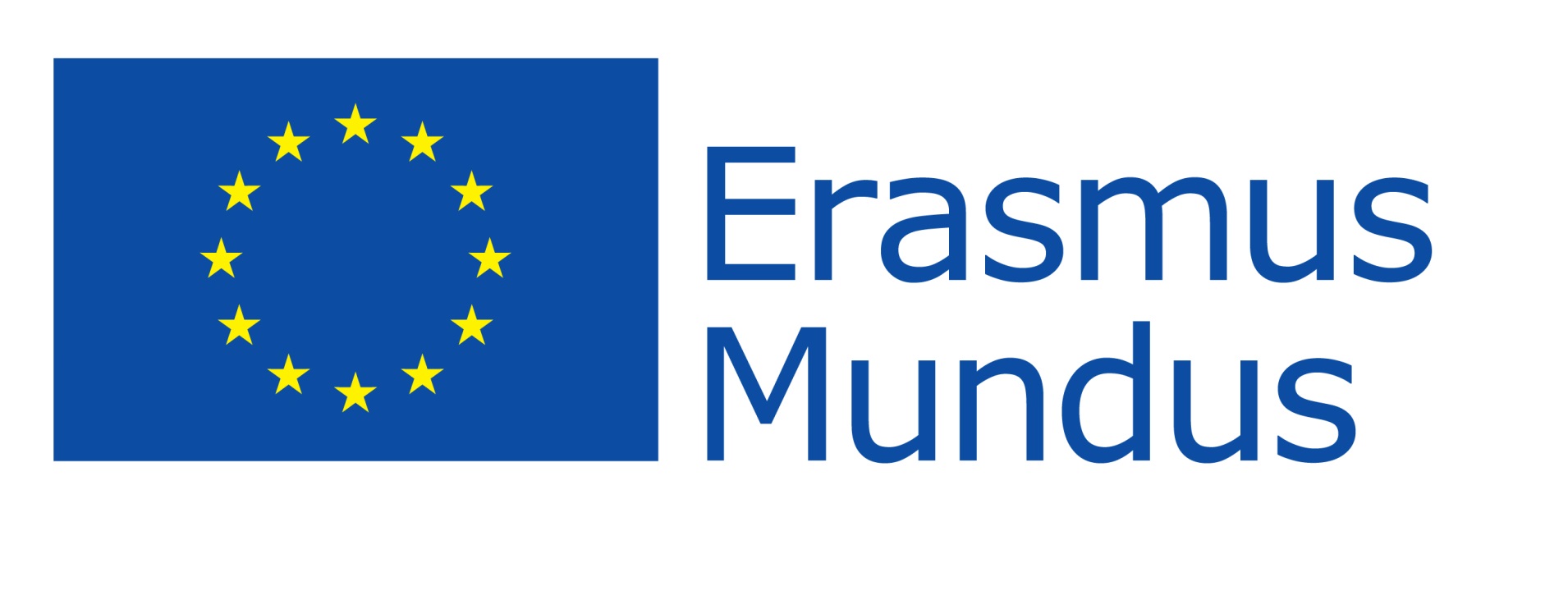 Erasmus Mundus Scholarship APPLICATION FORM 
for entry to GLOCAL in September 2020Please complete this form then sign and upload as a pdf document to your GLOCAL application (standard University of Glasgow Application for Graduate Studies) along with all other supporting documentation*Apply Now*Note: The one exemption to this rule is academic references. In addition to accepting references through the online application, the GLOCAL Consortium will also accept references on officially headed institutional paper which are sent directly to the Postgraduate Admissions Team (pgadmissions@glasgow.ac.uk) as scanned email attachments from the referee’s professional email address.  All references must be received by the University of Glasgow Admissions Office by the application deadline of 10 January 2020. Personal and Contact Information You must apply as either a “Programme Country” applicant or a “Partner Country” applicant. A list of Programme and Partner countries is available here.

A Programme Country applicant must be;a national of a Programme country ora national of a Partner country who has been resident or has carried out their main activity (studies, training or work) for more than a total of 12 months over the last five years in any Programme country/countries.  The five-year period is calculated backwards from the submission deadline, i.e. 10 January 2020All other applicants should apply as a Partner Country applicant.Please indicate (choose one from each box):I am applying as a Programme Country applicant I am applying as a Partner Country applicantI can self-fund my studies if I do not receive an Erasmus Mundus scholarshipI cannot self-fund my studies if I do not receive an Erasmus Mundus scholarshipChecking the self-funding box will NOT disqualify, nor disadvantage you from being considered for an Erasmus Mundus scholarship.Personal StatementPlease be as precise as you can when writing your Supporting Personal Statement. Do not repeat yourself and do not exceed the word limit (1,200 words). You should make sure that you address the following issues in your personal statement:You should outline your motivation for choosing the GLOCAL programme (i.e. how it complements and develops your previous studies; how it relates to your potential future career path; how it relates to your personal and academic interests). Explain why you think you are a good candidate for the programme given your previous studies and how they relate to the courses offered on the programme in both years. If you have significant post-graduation work experience, please explain how those activities relate to the courses offered in the programme and why you are re-entering the academic world.Briefly indicate what you might see as being the topic of your Masters thesis (this can change later). You should highlight your participation in conferences, internships, non-governmental organisations, summer schools, and other socially sensitive or political activity; as well as any prizes/awards received even if these activities are not specially connected to the area of Global Markets & Local Creativities.Note: Samples of academic work will not be taken into consideration and should not be submitted. Please, select a pathway you are applying for:Please ensure you have checked the academic entry requirements for your chosen pathway on the website carefully. Pathway A: “Global History & Creative Industries” (Glasgow, Barcelona, Rotterdam)Pathway B: “Global Markets & Development” (Glasgow, Barcelona, Göttingen)Pathway C: “Sustainable Business Development” (Glasgow, Barcelona, Los Andes)Pathway D: “Global Competition: Industries & Firms” (Glasgow, Barcelona, Kyoto)Pathway E: “Institutional Change & Creative Industries” (Glasgow, Uppsala, Rotterdam)Pathway F: “Global Political Economy” (Glasgow, Uppsala, Göttingen)Pathway G: “Sustainability: Institutions & Management” (Glasgow, Uppsala, Los Andes)DeclarationSignature................................................................................	Date: ……………………………..TitleFirst nameFamily nameDate Birth dd/mm/yyyyCountry of BirthCity/Town of BirthNationality****A candidate with multiple nationalities must decide at the application stage under which ONE nationality he/she will apply.**A candidate with multiple nationalities must decide at the application stage under which ONE nationality he/she will apply.Passport numberCountry of Residence****** The contribution to travel and installation costs takes into account ONLY the residence of the scholarship holder at the time of application (regardless of nationality). Please provide the address where you are living as at 10 January 2020*** The contribution to travel and installation costs takes into account ONLY the residence of the scholarship holder at the time of application (regardless of nationality). Please provide the address where you are living as at 10 January 2020Address:Street, NumberCity, State, Postal CodeCountryEmailPhone numberMobile numberDo you consider yourself to have a disability? (Please detail where applicable)To be eligible for an Erasmus Mundus Scholarship, an applicant:To be eligible for an Erasmus Mundus Scholarship, an applicant:-must not have previously received an Erasmus Mundus Master Course (Action 1) Scholarship-must not have applied to more than 3 Erasmus Mundus programmes in the same year-must complete this Scholarship Application Form and return it, as instructed, no later than 10 January 2020 to be considered for an Erasmus Mundus Scholarship commencing September 2020-must have submitted ALL of the required supporting documents by 10 January 2020. If your offer status is 'holding for documents' then you will NOT be considered for a scholarship unless you submit the required documents by 10 January 2020. The only exception to this is final degree certificates where the applicant has not yet completed their Bachelor degree at the time of application, and English language proficiency certificates.-must have addressed all the requirements described on the GLOCAL website.1,200 words maximumI hereby declare that:I hereby declare that:-I have indicated correctly whether I am applying as a Programme Country or Partner Country applicant.-I have not previously received an Erasmus Mundus Master Course (Action 1) Scholarship-I have not applied to more than 3 Erasmus Mundus programmes in this year-I have addressed all the requirements described on GLOCAL website-I have completed sections 1-4 above